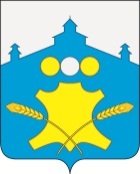 Земское собраниеБольшемурашкинского муниципального района Нижегородской области Р Е Ш Е Н И Е31.03.2016 г.                                                                                № 19Об отчёте главы администрацииБольшемурашкинского муниципальногорайона о работе администрации района за 2015 год          Заслушав отчет главы администрации Большемурашкинского муниципального района  Н.А.Белякова  о работе администрации района за 2015 год, Земское собрание  р е ш и л о:  1.Отчет главы администрации Большемурашкинского муниципального района о работе администрации района  за 2015 год утвердить.	  2. Рекомендовать  администрации района:                 2.1.С целью  увеличения объемов выпускаемой продукции и созданию дополнительных рабочих мест продолжить работу по привлечению инвесторов на имеющиеся инвестиционные площадки.  2.2.Постоянно осуществлять необходимый контроль и принимать меры по сохранению посевных площадей, поголовья крупного рогатого скота и объема производства сельскохозяйственной продукции в соответствии с принятыми Программами по данной отрасли.                 2.3.Оказывать содействие в  развитии малого и среднего предпринимательства на территории района.                 2.4. В целях поддержки коммунального комплекса,  считать приоритетной задачей в сфере ЖКХ  района  модернизацию её инфраструктуры.           2.5.Продолжить работу по участию района в региональных и федеральных программах.           2.6.Проводить разъяснительную работу с населением района о целесообразности участия всех муниципальных образований района в программе по  местным инициативам.	   3. Опубликовать  доклад главы администрации Большемурашкинского муниципального района о работе администрации за 2015 год в районной газете «Знамя».    Глава местного самоуправления, председатель Земского собрания                                                С.И.БобровскихОтчетГлавы администрации Большемурашкинского муниципального района Белякова Н.А.  о работе администрации за 2015 годУважаемые депутаты!В соответствии с федеральным законом № 131-ФЗ «Об общих принципах организации местного самоуправления в РФ» представляю Вашему вниманию ежегодный отчет. Свое видение проблем и задач мы формируем на основе анализа того, что уже сделано. Представление данного доклада способствует повышению результативности, открытости и доступности деятельности  администрации  района.Развитие экономики Большемурашкинского муниципального района в прошедшем году проходило, также как и для всей российской экономики, под воздействием неблагоприятных внешних факторов.  В этих сложных условиях  итоги развития района  по некоторым показателям сложились несколько ниже прогнозируемых параметров. По оценке уровня социально-экономического развития муниципальных районов, проведённой Министерством экономики Нижегородской области, Большемурашкинский район по итогам 2015 года занимает в рейтинге 51 место из 52 районов, и находится в  группе территорий с уровнем ниже среднего.  Основными изменениями, повлиявшими на ухудшение положения, являются снижение объемов инвестиций в реальный сектор экономики, объемов отгруженной продукции, замедление темпов роста среднемесячной заработной платы по полному кругу организаций, высокий уровень безработицы.        Среднемесячный уровень заработной платы по полному кругу предприятий составил 17643,8 рублей или 108,2 процента к уровню 2014 года. Заработная плата бюджетников увеличилась на 1 процент и составила 18685 рублей. Уровень официальной безработицы по году составил 0,97 процента или 53 человека.            Объем  отгруженной продукции (работ, услуг) по полному кругу   предприятий  составил   в отчетном году  587,6   млн. рублей   или   84,3   процента   к уровню 2014 года в сопоставимых ценах.       Одним из ключевых направлений муниципальной экономической политики является развитие производительных сил района.  В 2015 году в  рамках Программы развития производительных сил осуществлялась реализация 15 мероприятий, на которые  направлено 29,8 млн. рублей инвестиций  из разных источников финансирования, объем отгруженной продукции составил  48,3 млн. рублей,  налоговые поступления  – 5,7  млн. рублей, создано  8  новых рабочих мест.Промышленность        Объем отгрузки продукции обрабатывающих производств составил 70,1 млн. рублей или 104,6 процента к уровню предыдущего года в сопоставимых ценах. Наибольший удельный вес в обрабатывающем производстве занимает швейное производство – 63 процента. Предприятия данной отрасли в целом увеличили производство продукции в сопоставимых ценах на 7,3 процента. В отчетном году  увеличены объемы отгруженной продукции в МАУ «Редакция газеты «Знамя» с  темпом  роста 102,2 % в сопоставимых ценах. В целях повышения производительности труда и объемов производства в ПО «Большемурашкинский хлеб» приобретено новое оборудование на сумму более 2 млн. рублей, в частности,  ротационная хлебопекарная многофункциональная печь турецкого производства.  В настоящее время она полностью функционирует и используется для приготовления белого хлеба, батонов и сдобных изделий. Кроме того, приобретена  тестозакаточная машинка, миксер для изготовления кондитерских изделий, что позволит  расширить ассортимент  выпускаемой продукции и улучшить ее качество.Сельское хозяйствоВ  общем  объеме  производства  сельскохозяйственной  продукции   60 процентов занимают сельскохозяйственные организации, 22 процента - личные подсобные хозяйства, 18 процентов  - крестьянские фермерские хозяйства.Стоимость валовой продукции сельского хозяйства в действующих ценах в хозяйствах всех категорий составила 672 млн. рублей, в том числе по сельскохозяйственным предприятиям – 345 млн. рублей. Темп роста в сопоставимых ценах в хозяйствах всех категорий составил 103 процента, по сельхозпредприятиям – 100 процентов, в том числе в действующих ценах – 104 процента. По данным управления сельского хозяйства объем отгруженной продукции по сельскохозяйственным организациям составил 249 млн. рублей, или 96 %  к уровню 2014 года.  По итогам работы за 2015 год 7 сельхозпредприятий из 9  получили  прибыль в  сумме 29 млн. рублей. Уровень рентабельности с учетом господдержки составил 12 процентов.Во всех категориях хозяйств района, несмотря на сложные погодные условия, основные виды сельскохозяйственных культур произведены в объемах выше уровня предыдущего года. Намолочено 18 тыс. тонн зерна в весе после доработки, из них 14 тыс. тонн - в сельскохозяйственных организациях. По объему производства зерна лидирует ООО племзавод «Большемурашкинский». Урожайность зерновых в целом по району составила 20,2 цн с га.   Для нужд общественного животноводства заготовлено грубых и сочных кормов по 25,5 цн кормовых единиц на 1 условную голову скота.На 01 января 2016 года в сельскохозяйственных организациях поголовье крупного рогатого скота  составило  2 515 голов или 93 процента к  соответствующему периоду предыдущего года, в том числе 1 263 коровы или 86 процентов к уровню 2014 года.  Произведено 6 372 тонны  молока или 99,7 процента соответственно. Лидером по производству молока остается ООО племзавод «Большемурашкинский» – 5 509 тонн или 62 процента от общего объема производства. Надой молока в сельскохозяйственных организациях составил  4 903 кг или 119 процентов к уровню 2014 года, наивысший надой на корову  в ООО племзавод «Большемурашкинский» - 5 246 кг. За отчетный год  в ООО племзавод «Большемурашкинский» продано 127 голов племенного скота. Поддерживается развитие племенного дела - предоставляются субсидии на содержание племенных животных, что обеспечивает высокий удельный вес племенных животных в общем поголовье.С 2010 года приоритетными направлениями в производственной сфере являются строительство, реконструкция и модернизация животноводческих помещений для содержания основного стада крупного рогатого скота. В 2015 году начато строительство животноводческого помещения №19 для беспривязного содержания дойного стада производственной мощностью 402 головы КРС на центральном участке ООО ПЗ "Большемурашкинский".  Введены в эксплуатацию после реконструкции два коровника по 380 голов КРС каждый. В перспективе развития сельского хозяйства и увеличения производства продукции животноводства в районе особое место занимает строительство свиноводческого комплекса на 6000 основных свиноматок полного цикла (годовой оборот 180 000 голов). Объем инвестиций на строительство составит 3 млрд. рублей. В течение года велись подготовительные работы для строительства данного объекта. Создание данного объекта позволит улучшить ситуацию с занятостью населения, экономические показатели.         Поддержка сельского хозяйства – важный вопрос, поскольку эта отрасль экономики обеспечивает продовольственную безопасность. На развитие агропромышленного комплекса района в отчетном году было выделено 35 млн. рублей финансовой поддержки. Из областного бюджета в рамках действующих целевых программ и внепрограммных мероприятий выделено 17,1 млн. рублей.Основными видами финансовой поддержки из областного бюджета были субсидии на поддержку животноводства и растениеводства, на строительство и реконструкцию  животноводческих помещений, на развитие племенного дела, на возмещение части затрат на уплату процентов за пользование кредитными ресурсами и другие.Из федерального бюджета поступило 17,6 млн. рублей. Бюджетные средства были направлены на элитное семеноводство, племенное дело, субсидирование процентных ставок по кредитам, возмещение части страховых платежей, финансирование экономически значимых программ и на другие цели. Что касается растениеводства, то здесь помощь оказывается в виде субсидий на несвязанную поддержку. В целом  объем несвязанной поддержки составил 6,3 млн. рублей, в том числе 1,6 млн. рублей  - из областного бюджета. Субсидии предоставлены на площадь 14,6 тысяч га.В рамках реализации федеральной программы «Устойчивое развитие сельских территорий на 2014-2017 и на период до 2020 года» был введен в эксплуатацию жилой дом.В целях реализации мероприятий, предусмотренных муниципальной программой «Меры социальной поддержки населения Большемурашкинского муниципального района на 2014-2016 годы» на  поддержку молодых специалистов сельского хозяйства в возрасте до 30 лет  было выделено 158,5 тысяч рублей. Данной поддержкой было охвачено 26 работников.       В целях развития производственно-финансовой деятельности сельскохозяйственных организаций в районе действует муниципальная программа «Развитие агропромышленного комплекса Большемурашкинского муниципального района Нижегородской области».  Данной программой поставлена задача, чтобы сельское хозяйство Большемурашкинского муниципального района стало  одной из важных отраслей экономики района, обеспечивающей население продовольствием и занятость на селе.Инвестиции, строительство     Сложная финансовая ситуация на предприятиях района и в бюджетной сфере привела  к снижению объемов инвестиций. Так, общий объем инвестиций по району  составил 70,1 млн. рублей или 51 процент  к уровню 2014 года.    Объем строительно-монтажных работ  снизился на 25,5 % и составил 28,2 млн. рублей.       В 2015 году выполнение плана капитальных вложений по бюджетным учреждениям составило 12 млн. 640,5 тыс. рублей, из них средства областного бюджета составили 6 млн. 545 тысяч рублей,   районного бюджета – 6 млн. 095,5 тысяч  рублей.     Построены и приняты в эксплуатацию следующие объекты:-  распределительные газопроводы низкого давления  в пос. Меховщиков и по ул. Садовая для обеспечения газом земельных участков предоставленных многодетным семьям; -  строительство объектов инженерной инфраструктуры к жилым домам для переселения граждан из аварийного фонда;- строительство двух  индивидуальных газовых котельных:  школы и детского сада в с. Холязино.        Несколько  позднее начаты процедуры  по строительству котельной для Холязинского  Дома культуры.       Район участвовал в Адресной инвестиционной программе Нижегородской области на 2015 – 2017 годы, по этой программе было выделено из областного бюджета -  6 млн. 545 тыс. руб. на реконструкцию Дома культуры в р.п. Большое Мурашкино.  1,2 млн. рублей  направлено из местного бюджета.     Подготовлена проектно-сметная документация на строительство газопровода высокого и  низкого давления в с. Кишкино  с целью перевода на индивидуальное отопление жилого фонда и обеспечение газом детского сада и Дома культуры.        Начата работа по внесению изменений в Генеральный план Холязинского сельсовета с целью изменения границ с. Кишкино для смены фуннкционального зонирования земельных участков, предназначенных для расположения на них многоквартирных домов.        В плане строительства 2016 года предполагается строительство домов для переселения граждан из аварийного фонда, подведение инженерной инфраструктуры к выше указанным домам; строительство газопровода высокого и низкого давления в с. Кишкино, строительство дороги по ул. Садовая в р.п. Большое Мурашкино. Планируется продолжить работу по подготовке проектно-сметной документации  на газоснабжение объектов социальной сферы в с. Кишкино. Жилищно-коммунальное хозяйство       За последние годы расходы на ремонт и содержание  жилого фонда в районе увеличились. Тем не менее, техническое состояние жилого фонда ухудшается. Как следствие, увеличивается число жалоб населения на предоставление некачественных жилищно-коммунальных услуг.       В связи с переводом жилья на индивидуальное отопление проведен капитальный ремонт дома № 129 по улице Молодежная в с.Холязино. На эти цели направлены средства резервного фонда Губернатора Нижегородской области в сумме более 4 млн. рублей.  За счет этого полностью заменена  крыша, общедомовая инфраструктура, проведено утепление стен и текущий ремонт подъездов.       Несмотря на принимаемые меры, сложившаяся ситуация в экономике не позволяет в значительной мере улучшить качественные показатели в сфере предоставления жилищно-коммунальных услуг. Ежегодно увеличивается количество жилых домов, требующих капитального ремонта. С 2014 года идет реализация мероприятий программы капитального ремонта  общего имущества в многоквартирных домах. В связи с этим, в районе совместно с фондом капитального ремонта в 2015 году проведены мероприятия по изготовлению и согласованию проектно-сметной документации на капитальный ремонт пяти домов. Сформирован перечень граждан, живущих в аварийном фонде. В 2016 году планируется проведение конкурса на определение подрядных организаций для выполнения капитального ремонта.                      Переселение граждан из аварийного жилого фонда является одной из  острых социальных проблем. Переселение граждан только за счет средств местного бюджета могло затянуться на долгие годы. За счет средств областного бюджета по государственной программе переселения граждан из аварийного жилищного фонда предоставляется финансовая поддержка в виде субсидий  при условии долевого финансирования из  местного бюджета. В 2015 году реализованы мероприятия второго этапа Программы. По результатам реализации программы расселено 4 многоквартирных дома, признанных аварийными и подлежащими сносу. Приобретено 19 жилых помещений во вновь построенных двух многоквартирных домах общей площадью 789,5 квадратных метра.        В целях подготовки к зимнему отопительному сезону  выполнялись текущие ремонты, в частности,  заменено  1,7 км   водопроводных сетей, 334 м канализационных сетей, отремонтирован 21 котел, и другие работы.         Продолжается работа по реализации приоритетного национального проекта «Доступное и комфортное жилье». В  отчетном году на улучшение жилищных условий граждан  в район были направлены денежные средства для  семьи ветерана Великой Отечественной войны в сумме 1 млн. 396 тысяч рублей, для семьи  из числа участников подпрограммы « Молодая семья» в сумме 527,9 млн. рублей.   За счет средств областного бюджета приобретена одна двухкомнатная квартира для лиц из числа детей-сирот.         На территории района реализуются мероприятия программы «Жилье для российской семьи». В 2015 году в сводный список участников данной программы на территории Большемурашкинского муниципального района включено 13 семей.      Потребительский рынок        Один из результатов сложной финансовой ситуации – это сокращение потребительского спроса. Модель поведения потребителей изменяется от потребления к сбережению.  Оборот розничной торговли по итогам 2015 года снизился на 8,9 % в сопоставимых ценах по сравнению с соответствующим периодом 2014 года и составил 747,4 млн. рублей.           Удельный вес Большемурашкинского райпо в общем объеме розничных продаж составил 30 %.    Несмотря на сложные финансовые условия, районное потребительское общество продолжает вкладывать инвестиции в развитие отрасли. Так, в кафе «Сундовик» произведена реконструкция фасада здания, кухонного блока, отремонтированы и  функционируют три зала, вместимостью до 30, 50, 100 человек соответственно, и сейчас кафе отвечает всем современным требованиям заведений общественного питания. Проведенная работа позволила увеличить оборот общепита, который составил 22,2 млн. рублей или  104,4 %  к уровню 2014 года с учетом индексации цен.        Объем платных услуг, оказанных населению района, составил 77,5 млн. рублей или 94,3 % к уровню предыдущего года. Несколько изменилась структура платных  услуг. Наибольший удельный вес занимают услуги  ЖКХ – 54,9 процента,  их доля в общем объеме увеличилась на 3,6 %. Объем   образовательных услуг вырос на 1,9 % и занимает 8,1 процента в общей структуре. Услуги здравоохранения занимают приблизительно ту же долю - 5,4 процента. Удельный вес услуг пассажирского автотранспорта снизился на 1,9 процента и составил  13,6 процента.  Муниципальному автотранспортному предприятию приходилось работать в сложных условиях. У предприятия сложилась крупная задолженность за горюче-смазочные материалы и в Пенсионный фонд. В связи со снижением пассажиропотока, а также увеличением сумм выпадающих доходов возникли финансовые проблемы, что привело к  сбою в работе. В результате чего пришлось уменьшить количество рейсов по ряду маршрутов. В целях снижения затрат предприятие отказалось от арендуемых площадей и переехало в другие помещения, предоставленные администрацией района. Одной из причин снижения пассажиропотока в пригородном сообщении является перенос автостанции в Нижнем Новгороде в микрорайон «Щербинки».        Предприятию за 2015 год выделены  субсидии  из районного бюджета в сумме 5 млн. 551 тыс. рублей. Однако  возможности  районного бюджета не позволяют в полной мере произвести финансирование убытков. Малое предпринимательство2015  год проходит в очень сложных финансово-экономических условиях,  как для государственных структур, так и для предпринимательского сообщества. Сложившиеся условия привели к снижению объемов производства, работ и услуг, инвестиций, и как следствие, налоговой отдачи в сфере малого предпринимательства района.        Несмотря на это, администрация района выстраивает систему взаимодействия органов местного самоуправления, объектов инфраструктуры малого бизнеса и субъектов малого и среднего предпринимательства, чтобы совместными усилиями преодолеть кризисный период.По состоянию на 01 января 2016 года в сфере малого бизнеса зарегистрировано  310  субъектов малого предпринимательства, из них 58  малых предприятий и 252 индивидуальных предпринимателя. Численность занятых в  малом предпринимательстве составила 770 человек или 30,1 % от общего числа  работающих. Доля налоговых поступлений от субъектов малого предпринимательства в собственных доходах местного бюджета без учета средних предприятий составила 13,3 процента.  Доля субъектов малого предпринимательства в общем объеме отгруженной продукции по району составляет 51,6 %. Объем отгруженной малыми предприятиями района продукции  составил 303 млн. 498 тысяч рублей или 75,8 % к  уровню 2014 года  в сопоставимых ценах.           В целях решения задач, направленных на развитие предпринимательского сектора экономики, в районе действовала муниципальная  программа развития малого и среднего предпринимательства на 2011-2015 годы, по которой было профинансировано  мероприятий из местного бюджета на сумму 248 тысяч рублей. В рамках Программы проводился районный конкурс «Предприниматель года», по результатам которого победителям были вручены  Почетные грамоты и денежные призы. В областном конкурсе «Женщина – лидер. 21 век» в отчетном году принимают участие два руководителя. Проводятся семинары для предпринимательского сообщества по разъяснению положений действующего законодательства.  Безусловно, отдельным направлением деятельности администрации является обеспечение функционирования инфраструктуры поддержки предпринимательства.  С 2007 года функционирует автономная некоммерческая организация «Центр развития бизнеса» с целью оказания консультационных, бухгалтерских услуг и обеспечения доступности для субъектов малого предпринимательства финансовых ресурсов. Так, за период с октября 2010 года по 2015 год выдано 58 микрокредитов на развитие малого бизнеса на общую сумму около 5,5 миллионов рублей. За 2015 год в Бизнесцентр поступило 504 обращения от субъектов предпринимательства, оказано услуг на сумму 213,5 тысяч рублей или 104,3 % к уровню 2014 года.        Для предотвращения негативных последствий управленческих решений, затрагивающих вопросы предпринимательской и инвестиционной деятельности, в администрации района внедряется оценка регулирующего воздействия проектов нормативных правовых актов.Бюджет районаСложная задача стоит и перед финансистами – в этих непростых условиях обеспечить сбалансированность бюджета. В целом доходная часть районного бюджета исполнена на 96,6 процента к утверждённому годовому плану. Неполное исполнение связано со снижением объёма субсидий на переселение граждан из ветхого фонда – 64,8 процента. Но потребность в этих средствах будет только в 2016 году, поэтому на осуществлении финансирования запланированных расходов это не отразилось.Исполнение собственных доходов бюджета составило 102,1 % к уточнённому годовому плану.Общая сумма расходов за 2015 год составила 378,2 млн. рублей, что ниже уровня запланированных ассигнований на 5,1% или 20,2 млн. рублей.Наибольший объем расходов районного  бюджета составили расходы  на  образование – 47,2 %;   жилищно-коммунальное хозяйство – 13,0 %;    национальная экономика –11,5 %.В расходной части районного бюджета прослеживается социальная направленность бюджета. Так, процент исполнения расходов на социально-культурную сферу  от общего объема расходов за отчетный год превысил половину расходов бюджета.              В 2015 году на территории района реализовывалось 19 муниципальных программ. Общая сумма средств, направленных на их реализацию, составила  358,3 млн. рублей. Доля расходов бюджета, финансируемых в рамках программ, составила 94,7 % от общей суммы расходов районного бюджета района. Таким образом, администрацией района с 2015 года осуществлен переход на программный бюджет.Одним из показателей расходной части бюджета является финансирование расходов капитального характера.По итогам 2015 года объём капитальных расходов составил 15,0 млн. рублей, наиболее значимыми из которых являются:   - реконструкция РДК -  7,7 млн. рублей;   - газификация школы и детского сада в с. Холязино – 3,7 млн. рублей;   - инфраструктура к домам переселенцев и участкам для многодетных семей – 1,5 млн. рублей;     - газификация Дома культуры  в с. Холязино – 767,2 тыс. рублей; - строительство газопровода в с. Кишкино (изыскания) – 288,0 тыс. рублей.       В условиях ограниченности финансовых ресурсов огромное значение играет эффективное использование бюджетных средств. В течение года уполномоченным органом по размещению заказов,  было опубликовано 44 закупки. Суммарная начальная цена контрактов, выставленная на торги составила 100 млн. 789,6 тыс. рублей. В результате проведения закупок экономия бюджетных средств по району составила около 5,5 млн.  рублей. Управление муниципальным имуществом и земельными ресурсами      В реестре имущества муниципальной собственности района  на конец 2015 года включены 132 объекта недвижимости, 96 земельных участков, 1310 объектов движимого имущества, 29 муниципальных предприятий и учреждений, учредителями которых выступает администрация района.       Из муниципальной собственности района в собственность муниципальных поселений было передано имущество стоимостью 36 млн. 372,4 тыс. рублей.        Одним из основных источников формирования доходов от использования муниципального имущества по-прежнему остаются поступления  от аренды земельных участков и муниципального имущества.        Действует 209 договоров аренды земельных участков общей площадью 2,6 тыс. га. Сумма арендных поступлений в бюджет района составила 726,8 тыс. рублей  или 158 процентов от годового бюджетного задания. По аренде нежилого фонда сумма арендных поступлений в бюджет района составила  804,4 тыс. рублей  или  118,6 % от годового бюджетного задания.       В процессе приватизации муниципального имущества сумма поступлений в бюджет района составила  475,5 тыс. рублей. Общая сумма поступлений от продажи земельных участков составила 222,3 тыс. рублей.      В целях реализации инвестиционного проекта по строительству в районе свиноводческого комплекса проведена большая комплексная работа по формированию и предоставлению в аренду земельных участков сельскохозяйственного назначения из земель Холязинского сельсовета общей площадью 1 546,6 га, из них передано в аренду в 2015 году 532, 5 га.Образование  Система образования района  в 2015 году претерпела некоторые изменения. Сельские дошкольные образовательные организации стали филиалами общеобразовательных учреждений, Холязинская общеобразовательная школа стала филиалом МБОУ «Кишкинская средняя школа», но общее количество образовательных организаций не сократилось. Таким образом, на территории района функционирует 10 образовательных организаций  -  юридических лиц и 11 филиалов. В 2015 году объём финансирования отрасли образования по муниципальной программе составил 179,5 млн. рублей. Заработная плата  педагогических работников района соответствовала  средней заработной плате по Нижегородской области.За  несколько последних лет, в том числе за истекший год, отмечается увеличение охвата детей организованной формой дошкольного образования. На начало 2015 года охват детского населения  услугами дошкольного образования  составил 85 процентов. Охват дошкольным образованием детей в возрасте 5-7 лет достаточно высок, на протяжении нескольких лет составляет более 95 процентов. Ежегодно в образовательных организациях проводится мониторинг качества образования. Итоги социологического опроса показали, что 97 % родителей в целом устраивают условия, создаваемые для ребёнка в дошкольных образовательных организациях района. Работа муниципальных дошкольных образовательных учреждений оценивалась по пятибалльной шкале. Средний балл составил 4,7 балла.Качество образования, полученного в школе, устраивает  95% родителей и обучающихся.    Показателем  качественного образования говорит тот факт, что вот уже на протяжении 5 лет в районе все выпускники 9 и 11 классов успешно сдают государственные выпускные экзамены и получают аттестат об образовании.В 2015 году среднее общее образование завершили  и получили аттестаты 38 выпускников, что составляет 100 % от общего числа выпускников. Четыре человека из Большемурашкинской средней школы по результатам освоения уровня среднего общего образования получили аттестат с отличием   и награждены медалью «За особые успехи в учении».  90% педагогов аттестованы на первую и высшую квалификационные категории, постоянно проходят курсы  повышения квалификации.По данным на конец 2014-2015 учебного года в учреждениях дополнительного образования обучалось 815 детей и подростков, или 87 % от общего количества детей в возрасте от 5 до 18 лет, в объединениях по интересам в школах – 390 учащихся. Для максимального охвата детей и молодежи различными видами отдыха в Большемурашкинском районе на базе общеобразовательных организаций, учреждений дополнительного образования в каникулярный период функционируют детские оздоровительные лагеря с дневным пребыванием детей, которые  посетили за год 612 детей. В целях обеспечения детей путевками в загородные лагеря в каникулярный период были приобретены 65 путевок в детские оздоровительные лагеря Нижегородской области. 15 детей отдохнули в санатории на Черном море.Через Центр занятости населения были заключены договоры с работодателями на предоставление 65 временных рабочих мест для подростков старше 14 лет. Одной из форм оздоровления и занятости детей в летний период стало участие района в реализации областного проекта «Дворовая практика». В ходе реализации  проекта созданы 9 дворовых площадок, в которых приняли  участие более 150 детей от 10 до 16 лет.  Всего в 2015 году на проведение мероприятий по организации отдыха, оздоровления  и трудовой занятости детей и молодежи из средств местного бюджета было выделено более 1,4 млн. рублей.  	По состоянию на 01 января 2016 года на территории района насчитывается более 40 детей-сирот и детей, оставшихся без попечения родителей, из них: 12 детей находятся под опекой и попечительством, 24 ребенка – в приемных семьях, 5 детей – в семьях усыновителей.  В 2015 году на территории Большемурашкинского района было выявлено 6 детей, оставшихся без попечения родителей, все переданы на воспитание в замещающие семьи.	Для граждан, выразивших желание стать опекунами, попечителями, приемными родителями,  предусматривается обязательная подготовка в школе замещающих родителей. В Большемурашкинском районе данная школа функционирует на базе МКОУ «Большемурашкинская коррекционная школа-интернат». За 2015 год в школе замещающих родителей прошли обучение 9 человек.Культура   Работниками культурно-досуговых учреждений в 2015 году было организовано свыше 1,5 тысяч культурно-массовых мероприятий. В числе крупных, традиционно проводимых мероприятий можно выделить районный отчетный концерт коллективов художественной самодеятельности, молодежный фестиваль живой музыки «Парадoks» с участием молодежных групп из Нижнего Новгорода и районов области, «Ярилин День» в с. Ивановское, празднование Дня района и поселка.        В течение года клубными учреждениями подготовлен и проведен цикл мероприятий к 70-летию Победы в Великой Отечественной войне: фестивали, тематические концерты, акции «Свечи памяти - свечи Победы», шествие «Бессмертного полка» и др.    В клубных учреждениях организована работа 82 кружков с числом участников свыше 700 человек, самыми востребованными остаются вокально-хоровые и хореографические кружки.     В 2015 году Советский сельский Дом культуры вошел в число победителей    областного конкурса среди сельских учреждений культуры, получив сертификат на 100  тыс. рублей. Солистки детского ансамбля «Веселый голосок» под руководством  Ошитковой  Н.Ю. стали лауреатами 1 и 2  степени в межрегиональном фестивале детского и юношеского творчества «Волжские берега» в г.Лысково, дипломантом 1 степени и лауреатом 3 степени в  конкурсе-фестивале в рамках Международного фестивального движения «Виват, таланты!»  в  г.Арзамас.  Холязинская библиотека отмечена призом за  участие в областном конкурсе сельских библиотек «Библиотека - информационный центр по пропаганде здорового образа жизни».     В районе прошли акции «Библиотека вне стен» и «Проспект читающих людей», акция «От тотального диктанта – к грамотности», конкурс на лучший каллиграфический почерк «Пишем и читаем по-русски», привлекшие большое количество жителей.   За счет средств местного бюджета приобретена сцена для проведения мероприятий на открытых площадках стоимостью 500,0 тыс. рублей. Используя внебюджетные источники, установлены новые кресла, заменено покрытие для пола в зрительном зале РДК на общую сумму 1 млн. рублей.  За счет  областных средств  закуплено звукоусилительное оборудование для учреждений Советской ЦКС на 100 тысяч рублей. Требует повышенного внимания проблема  реконструкции пристроя к зданию Центральной библиотеки, кроме того нуждаются в капитальном ремонте многие учреждения культуры.СпортВ рамках физкультурно-массовой работы проводятся праздники здоровья и спортивные соревнования, конкурсы и турниры, первенства по видам спорта – все это направлено на решение задач по созданию условий для здорового образа жизни.      В настоящее время в Большемурашкинском районе развивается 8 видов спорта, в числе которых футбол, мини-футбол, хоккей с шайбой, волейбол, легкая атлетика и настольный теннис, восточные единоборства.      За отчетный период проведено 57 соревнований по всем культивируемым видам спорта, в которых приняло участие 2567 человек, что составляет  около 25 процентов от общего числа жителей района.       Самым массовым районным соревнованием в 2015 году (с одновременным участием  275 человек) стала традиционная легкоатлетическая эстафета на призы администрации района.         Спортивные команды детей и взрослых принимали  участие в  областных спортивных мероприятиях - Первенствах и турнирах Нижегородской области по хоккею, футболу, мини-футболу, восточным единоборствам.         По программе месячника оборонно-массовой и спортивно-туристической работы во всех школах района проводятся соревнования по силовым видам спорта и районные  соревнования «А ну-ка Парни» по двум возрастным категориям, посвященные Дню защитника отечества. В целях военно-патриотического воспитания молодежи проводятся районные соревнования:  «Салют Победы», по полиатлону, стрельбе из пневматической винтовки. Материальная база по оборудованию кабинетов ОБЖ и клуба патриотической направленности улучшается, приобретаются наглядные пособия, инвентарь, макеты оружия, пневматические винтовки. Проводятся учебно-полевые сборы для призывной молодежи, на которых проводится тестирование уровня физической подготовленности, отрабатываются тактические навыки молодого бойца. Активно работает военно-патриотический клуб «Россияне» при Большемурашкинской средней школе, в котором занимаются 30 человек.        Ежегодно совместно с отделом культуры и управлением образования проводятся акции о пользе здорового образа жизни. Хорошей традицией в районе стало чествование лучших спортсменов и спортивных работников, активистов молодежи.        В целях внедрения Всероссийского физкультурно-спортивного комплекса "Готов к труду и обороне" на базе Большемурашкинской средней школы проведены пробные тесты сдачи норм ГТО  старшеклассниками по ряду спортивных дисциплин с количеством  участников  около 60  человек. ГО ЧС  За период 2015 года чрезвычайных ситуаций в районе не зарегистрировано.  Произошло 18 пожаров, основная часть которых приходится на частный сектор жилого и нежилого фонда. Продолжается работа по усовершенствованию деятельности Единой дежурно-диспетчерской службы. Для оснащения пункта управления ЕДДС в соответствии с требованиями ГОСТ установлено резервное электропитание от источников бесперебойного электропитания. Проводится подготовительная работа по реализации на территории района АПК «Безопасный город».Проведена работа по дооборудованию автобусов, осуществляющих перевозки детей, приборами контроля за режимом труда и отдыха водителей (тахографами).В течение 2015 года проводился комплекс мероприятий в области гражданской обороны.  Так, в целях реконструкции системы оповещения гражданской обороны, подписано соглашение с ПАО «Ростелеком». Проведен ремонт противорадиационного укрытия в р.п.Большое Мурашкино.Органы управления гражданской обороны, личный состав формирований и служб района принимали участие во Всероссийской тренировке по гражданской обороне, в ходе которой отрабатывались навыки их действий.	                                       Работа с населением	       Одной из важных составляющих  в деятельности администрации является организационная работа и работа с обращениями граждан.                 В 2015 году  в администрацию района обратилось 146 граждан. Рассмотрены все обращения. 56,8 процентов  обращений поступили по жилищным вопросам и вопросам ЖКХ. Высокий  процент обращений граждан по вопросам ЖКХ  связан с тем, что в 2015 году решался вопрос перевода на индивидуальное газовое отопление многоквартирных жилых домов в Холязино, Кишкино и строительство газовых котельных для объектов социальной сферы.   В настоящее время решены также обращения по жилищным вопросам, поступающие от жителей поселка по  строительству жилых домов для переселенцев из ветхого фонда в п. Меховщиков  и в 6-м микрорайоне.        Ситуация на рынке труда крайне беспокоит руководство района. С этой целью наработан  и  реализуется  ряд  мероприятий по созданию рабочих мест в районе.       Администрацией организован  мониторинг  по выявлению специалистов, которые желают найти работу в районе в соответствии со своей специальностью. В декабре 2015 года началась работа по  формированию  резерва кадров специалистов. Для включения в кадровый резерв обратилось 10 граждан. В настоящее время двое из них трудоустроены по специальности.      Для  удовлетворения поступивших обращений граждан совместно с главами поселений, руководителями учреждений, организаций решались вопросы по улучшению уличного освещения, земельные вопросы, обращения  и жалобы, касающиеся образования, здравоохранения. Так, решены обращения по ремонту ФАПов, устранялись проблемы по пожарной безопасности и тепло-обеспечению образовательных учреждений района.На официальном сайте администрации района работает интернет-приемная, где каждый желающий может обратиться с предложением, заявлением, жалобой.  В 2015 году через интернет-приемную поступило на 30 процентов  больше обращений, чем в 2014 году.   В администрации установлен строгий контроль за соблюдением сроков исполнения обращений и жалоб граждан. В течение года нарушения такие были выявлены и за это  9 муниципальных служащих получили дисциплинарные взыскания.Вошли в  практику визиты  главы администрации  на предприятия, организации, учреждения. Именно на таких встречах затрагиваются все волнующие вопросы и проблемы.     В течение   года проведено 17 прямых телефонных линий, организовано более 200 встреч с населением района по различным проблемным вопросам. Все высказанные жителями района просьбы приняты к рассмотрению.Благодаря тому, что администрация района работает единой командой, достигнута стабильность в реализации многих муниципальных программ и решении основных проблемных вопросов, направленных на улучшение жизнеобеспечения жителей и социально-экономической обстановки в районе.  Необходимо также отметить большую совместную проведенную работу   по  социальной поддержке района во взаимодействии  с депутатами от партии «Единая Россия» - депутатами  Государственной Думы Василенко Е.Б,  Законодательного собрания Спириным А.Г., Засыпкиной Н.П. и Компанией «Лукойл». Только за счет фонда поддержки территорий на оказание материальной помощи гражданам и проведение социальных мероприятий в 2015 году направлено около 750 тысяч рублей. Именно благодаря им  были реализованы многие планы администрации. Это строительство детских игровых площадок и приобретение игрового оборудования, приобретение мебели и покрытие пола в зрительном зале Дома культуры после его ремонта, установка тренажерного городка в Большемурашкинской средней школе, приобретение спортивного инвентаря и формы для спортсменов района, вручение именных стипендий молодым учителям и спортсменам района. При поддержке депутатов и компании «Лукойл» проводились мероприятия для ветеранов и детей, была организована подписка на районную газету для ветеранов  войны. Оказывалась поддержка на приобретение мебели и оборудования районной больнице, проводилось медицинское  обследование жителей района  в клиниках Н.Новгорода. Некоммерческие организации и муниципальные учреждения района стали победителями конкурса социальных проектов ОАО «Лукойл» и получили гранты на реализацию проектов на сумму около 200 тысяч рублей. Для молодежи района была организована поездка  в Государственную Думу. Это неполный перечень мероприятий, который был реализован при помощи депутатов и Компании «Лукойл» в 2015 году.   Нельзя не отметить и налаженную работу с общественными организациями. Это, прежде всего Совет ветеранов, Совет инвалидов и Молодежная палата при Земском собрании. Начал активизировать свою работу, созданный в 2015 году Совет женщин. Только в течение 2015 года совместно проведено более 50 районных мероприятий, направленных на привлечение населения к общественной жизни  района.   Чтобы рассказать о жизни района администрация взаимодействует не только с  районной газетой «Знамя» но и областными средствами массовой информации.  За 2015 год информация о жизни района  публиковалась в газетах «Нижегородская правда», «Нижегородские новости». Статья об истории Большемурашкинского района опубликована в Московском журнале «Отечественные архивы».   Еще одним направлением повышения эффективности работы органов местного самоуправления является предоставление государственных и муниципальных услуг, в том числе и  в электронном виде. Созданный в районе Многофункциональный центр, действующий  по принципу «одного окна», за год оказал более 4 500 услуг для граждан и юридических лиц.       Продолжалась реализация проектов поддержки местных инициатив. В 2015 году от Большемурашкинского района одобрено  4 проекта. В результате общая сумма инвестиций составила 5 млн. 169 тысяч рублей, из них средства областного бюджета – 2 млн. 640 тысяч рублей, 1 млн. 594 тысячи рублей – средства бюджетов поселений, 935 тысяч рублей – средства населения и спонсоров..  Денежные средства были вложены в наиболее важные для населения объекты: благоустройство центрального парка, благоустройство улично-дорожной  сети, ремонт уличного освещения.  Несмотря на непростые условия, в которых находится наша страна, и наш район в частности, мы стремимся делать всё возможное для развития экономики и повышения уровня благосостояния местных жителей, благоустройства муниципалитета и обеспечения бесперебойной работы системы учреждений социальной сферы. Одна из основных задач – привлечь в район максимально возможный объем дополнительных ресурсов, бюджетных средств и частных инвестиций, которые можно направить  на дальнейшие модернизацию и развитие, что позволит создать дополнительные рабочие места, увеличить уровень доходов населения и улучшить экономику района в целом.  Вместе с тем, по ряду направлений работы, отмеченных в докладе, мы не достигли необходимых результатов, допустили упущения. Поэтому необходимо учесть все недостатки, и в текущем году скорректировать работу, усилить контроль за исполнением поручений для достижения поставленных целей.